Febrero, 2018EvaluaciónProfesor: Juan David Macías SánchezGrupos: T400A/T400DEn la segunda clase de inicio de curso,  a los alumnos se les explicó la manera de evaluación durante el semestre.Primera evaluación: Speaking (Oral Exam)Habilitar y  Desarrollar la  expresión oral de los alumnos de tal manera que tengan un referente de comunicación ante situaciones cotidianas y o de trabajo. Los alumnos se aprenderán un speech controlado y adecuado al nivel. El speech contiene los tiempos de verbos, vocabularios, ambiente de aplicación y pronunciación así como la fluidez que se debe de tener para decirlo.FRAME (Speech)Well, I have ________ English for _________ ___________ years.  I have ______________ gramar, ___________, ________some vocabulary etc. El speech se maneja en clase y se dan todos los elementos para que los alumnos no tengan problema de asimilar el frame.También se dio un periodo de dos semanas para memorizarlo y trabajarlo.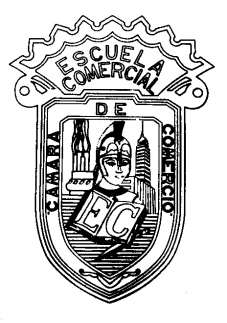 ESCUELA COMERCIAL CAMARA DE COMERCIO, S. C.Extensión de Estudios Profesionales